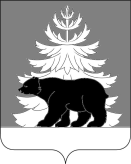 РОССИЙСКАЯ ФЕДЕРАЦИЯИРКУТСКАЯ ОБЛАСТЬДумаЗиминского муниципального районаVII созываР Е Ш Е Н И Е от _____________                                   № _____                                                      г. Зима    В целях соблюдения права человека на благоприятные условия жизнедеятельности, прав и законных интересов правообладателей земельных участков и объектов капитального строительства, учитывая заключение о результатах публичных слушаний от __________ № ____, опубликованное в  информационно-аналитическом, общественно-политическом еженедельнике «Вестник района» от _________ № _____, руководствуясь статьёй 24 Градостроительного кодекса Российской Федерации, частью 4 статьи 14 Федерального закона от 06.10.2003  №131-ФЗ «Об общих принципах организации местного самоуправления в Российской Федерации», статьями 30, 47 Устава Зиминского районного муниципального образования, Дума Зиминского муниципального района РЕШИЛА:1.  Внести изменения в:1.1 генеральный план  Хазанского муниципального образования, утверждённый решением Думы Хазанского муниципального образования Зиминского района от 07.11.2013 № 39 (Приложение № 1);1.3 генеральный план  Буринского муниципального образования, утверждённый решением Думы  Буринского муниципального образования Зиминского района от 14.11.2013 № 42 (Приложение № 2).1.2 генеральный план Услонского муниципального образования, утверждённый решением Думы Услонского муниципального образования Зиминского района от  01.11.2013 № 56 (Приложение № 3).2. Консультанту  Думы Сорокиной Н.М. опубликовать настоящее решение в информационно-аналитическом, общественно-политическом еженедельнике «Вестник района» и разместить на официальном сайте администрации Зиминского районного муниципального образования www.rzima.ru. в информационно-телекоммуникационной сети «Интернет».3. Данное решение вступает в силу со дня его официального опубликования.4. Контроль исполнения настоящего решения возложить на заместителя мэра по  управлению муниципальным хозяйством Ширяева А.А.Председатель ДумыЗиминского муниципального района                                                                С.И. УсольцевО внесении изменений в генеральные  планы Хазанского муниципального образования, Услонского муниципального образования, Хазанского муниципального образованияЗиминского района